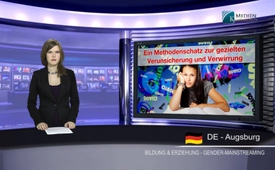 Une boîte à trésor pour désorienter et insécuriser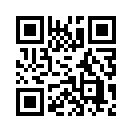 Dans la région de Schleswig-Holstein aussi, la diversité sexuelle doit devenir une matière scolaire. Dans ce but, le ministère des affaires sociales dirigé par la ministre social-démocrate Kristin Alheit a fait réaliser par « l’Association lesbiennes et gays » tout un matériel d’enseignement pour une première édition. Ce qui en a résulté, c’est ce qu’on appelle une véritable boîte à trésor, « un vrai arc-en-ciel de diversité ». L’exemple actuel suivant est un texte de dictée pour des élèves de CE 2 ; il montre comment on inquiète et on désoriente délibérément les enfants :Bonsoir chers téléspectateurs. Dans la région de Schleswig-Holstein aussi, la diversité sexuelle doit devenir une matière scolaire. Dans ce but, le ministère des affaires sociales dirigé par la ministre social-démocrate Kristin Alheit a fait réaliser par « l’Association lesbiennes et gays » tout un matériel d’enseignement pour une première édition. Ce qui en a résulté, c’est ce qu’on appelle une véritable boîte à trésor, « un vrai arc-en-ciel de diversité ». L’exemple actuel suivant est un texte de dictée pour des élèves de CE 2 ; il montre comment on inquiète et on désoriente délibérément les enfants : 

Les familles sont différentes. Des fois il y a un papa ou une maman. Quelquefois il y a un papa et une maman. De temps en temps il y a un beau-père, une maman et un papa. Parfois il y a une belle-mère, un papa et une mamie. De temps à autre il y a des parents nourriciers et des parents naturels. Quelquefois il y a deux mamans ou deux papas. A l’occasion il y a un papa, qui était autrefois une femme ou une maman, qui était autrefois un homme. En ce qui concerne les mamans lesbiennes, les papas homosexuels ou les parents qui ont changé leur sexe, on parle d’une famille arc-en-ciel. En fait, dans le détail, peu importe qui est apparenté avec qui. Ce qui est important, c’est que les membres de la famille s’aiment et qu’ils aiment être une famille. 
Jona raconte : « Nous sommes cinq enfants et nous vivons ensemble avec nos deux pères et avec papy Mika. Nous avons trois mamans. » Marian explique : « Ma maman Loris vient du Danemark où elle a reçu des spermatozoïdes d’un homme gentil. Puis j’ai grandi dans son ventre. En Allemagne ma maman Dani m’a adoptée ensuite. » Dilan rapporte : «  Dans ma famille il y a en plus de mes parents encore Robin et Noa. Robin est la chérie de mon papa et Noa est la meilleure amie de ma maman. » 
Kay dit : « Mon père est maintenant une femme. Elle pense qu’elle l’a été toujours d’une manière ou d’une autre. Je trouve que nous sommes une famille cool. »

Ceci voudrait dire par conséquent que trois enfants sur quatre en Allemagne seront « pas-cools », parce qu’ils vivent dans une famille normale avec un papa et une maman. 
La Professeure Christl Ruth Vonholdt, spécialiste en médicine pour enfants et adolescents et directrice de l’institut allemand pour la jeunesse et la société, avertit : «  Quand les écoles enseignent que le sexe est sans importance et que le mariage n’est plus qu’une forme de vie sexuelle parmi d’autres et que n’importe qui peut changer son identité sexuelle à tout moment, cela a forcément des conséquences évidentes et ravageuses. Des enfants qui ne savent plus s’ils sont garçons ou filles, deviennent désorientés dans leur identité. Des personnes qui sont affaiblies dans leur identité seront d’autant plus sensibles aux expérimentations de manipulation et de mise au pas idéologique. » 

Mais pourquoi accepte-t-on malgré tout cet affaiblissement d’identité des adolescents ? Peut-être est-ce même un objectif bien ciblé ? C’est justement cela que de plus en plus de citoyens se demandent et contre cela qu’ils résistent vigoureusement dans des manifestations, comme le montre notre émission suivante sur la dernière manif du mouvement citoyen « Besorgte Eltern » (parents inquiets). 
Qui peut avoir intérêt  à ce qu’on ait des adolescents fragiles, qu’on peut « manipuler facilement » ou autrement dit, qu’on peut « manœuvrer facilement » ? Etudiez cette question en regardant nos différentes émissions et surtout notre documentaire « Les ancêtres de la sexualisation précoce ». 
Pour le reportage de Hambourg je passe l’antenne à mes collègues du studio de Münster. Restez à l’écoute.de Annett HeßSources:www.dijg.de/gender-mainstreaming/begriff-definition/
www.dijg.de/gender-mainstreaming/wer-oder-was-ist-gerecht-gerechtigkeit/
https://demofueralle.files.wordpress.com/2014/11/141110-schulmaterial-ev.pdfCela pourrait aussi vous intéresser:---Kla.TV – Des nouvelles alternatives... libres – indépendantes – non censurées...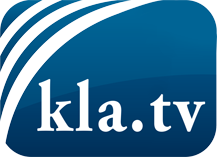 ce que les médias ne devraient pas dissimuler...peu entendu, du peuple pour le peuple...des informations régulières sur www.kla.tv/frÇa vaut la peine de rester avec nous! Vous pouvez vous abonner gratuitement à notre newsletter: www.kla.tv/abo-frAvis de sécurité:Les contre voix sont malheureusement de plus en plus censurées et réprimées. Tant que nous ne nous orientons pas en fonction des intérêts et des idéologies de la système presse, nous devons toujours nous attendre à ce que des prétextes soient recherchés pour bloquer ou supprimer Kla.TV.Alors mettez-vous dès aujourd’hui en réseau en dehors d’internet!
Cliquez ici: www.kla.tv/vernetzung&lang=frLicence:    Licence Creative Commons avec attribution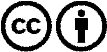 Il est permis de diffuser et d’utiliser notre matériel avec l’attribution! Toutefois, le matériel ne peut pas être utilisé hors contexte.
Cependant pour les institutions financées avec la redevance audio-visuelle, ceci n’est autorisé qu’avec notre accord. Des infractions peuvent entraîner des poursuites.